ПРОЕКТ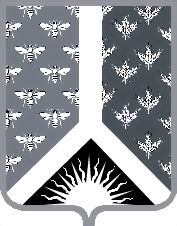 СОВЕТ НАРОДНЫХ ДЕПУТАТОВ НОВОКУЗНЕЦКОГО МУНИЦИПАЛЬНОГО РАЙОНАР Е Ш Е Н И Е от ___________________ № _________О внесении изменений и дополнений в Устав муниципального образования «Новокузнецкий муниципальный район»Принято Советом народных депутатовНовокузнецкого муниципального района «_____» ______________ 2015 года1. Внести в Устав муниципального образования «Новокузнецкий муниципальный район» следующие изменения и дополнения:1) в статье 25:а) часть 2 изложить в следующей редакции:«2. Совет народных депутатов Новокузнецкого муниципального района состоит из депутатов, избираемых на муниципальных выборах на основе всеобщего равного и прямого избирательного права при тайном голосовании сроком на пять лет.Выборы депутатов Совета народных депутатов Новокузнецкого муниципального района проводятся по смешанной мажоритарно-пропорциональной системе (если выборы признаны состоявшимися и действительными, 15 депутатов избирается по мажоритарной системе относительного большинства (если выборы признаны состоявшимися и действительными, избранным считается зарегистрированный кандидат, набравший наибольшее число голосов избирателей по отношению к другому кандидату (кандидатам)), 10 депутатских мандатов распределяются между списками кандидатов по пропорциональной системе (если выборы признаны состоявшимися и действительными, распределение депутатских мандатов осуществляется между списками кандидатов, выдвинутыми избирательными объединениями по единому избирательному округу, пропорционально полученному числу голосов избирателей)).»;б) часть 3 изложить в следующей редакции:«3. Совет народных депутатов Новокузнецкого муниципального района состоит из 25 депутатов.»;в) часть 6.1 дополнить абзацем следующего содержания:«Депутаты Совета народных депутатов Новокузнецкого муниципального района, избранные в составе списков кандидатов, выдвинутых политическими партиями (их региональными отделениями или иными структурными подразделениями), входят во фракции, за исключением случая, предусмотренного частью 6.3 настоящей статьи. Фракция включает в себя всех депутатов (депутата), избранных (избранного) в составе соответствующего списка кандидатов. Во фракции могут входить также депутаты, избранные по одномандатным  избирательным округам, и депутаты (депутат), избранные (избранный) в составе списка кандидатов политической партии (ее регионального отделения или иного структурного подразделения), указанной в части 6.3 настоящей статьи.»;г) часть 6.2 изложить в следующей редакции:«6.2. Депутат, избранный в составе списка кандидатов, выдвинутого политической партией (ее региональным отделением или иным структурным подразделением), не вправе выйти из фракции, в которой он состоит в соответствии с частью 6.1 настоящей статьи. Указанный депутат может быть членом только той политической партии, в составе списка кандидатов которой он был избран.Депутат, избранный по одномандатному избирательному округу и входящий во фракцию, или депутат, избранный в составе списка кандидатов политической партии, указанной в части 6.3 настоящей статьи, и входящий во фракцию, может быть членом только той политической партии, во фракцию которой он входит.Депутат, избранный в составе списка кандидатов политической партии, указанной в части 6.3 настоящей статьи, и вступивший в политическую партию, которая имеет свою фракцию в Совете народных депутатов Новокузнецкого муниципального района, входит в данную фракцию и не вправе выйти из нее.Несоблюдение требований, предусмотренных настоящей частью, влечет за собой прекращение депутатских полномочий.». 2. Настоящее Решение подлежит государственной регистрации в территориальном органе уполномоченного федерального органа исполнительной власти в сфере регистрации уставов муниципальных образований в установленном федеральным законом порядке, а также официальному опубликованию в течение 7 дней с момента получения его после государственной регистрации и вступает в силу после его официального опубликования. Численность депутатов Совета народных депутатов Новокузнецкого муниципального района и порядок избрания Совета народных депутатов Новокузнецкого муниципального района, определенные пунктами «а» и «б» части 1 настоящего Решения, применяются в отношении Совета народных депутатов Новокузнецкого муниципального района, который будет избираться после вступления в силу настоящего Решения.Численность депутатов Совета народных депутатов Новокузнецкого муниципального района и порядок избрания Совета народных депутатов Новокузнецкого муниципального района, действующие на момент вступления в силу настоящего Решения, сохраняются до истечения срока полномочий Совета народных депутатов Новокузнецкого муниципального района, в том числе прекращенных досрочно.Председатель Совета народных депутатов Новокузнецкого муниципального района                                                                      О. Г. Шестопалова                                                                   Глава Новокузнецкого муниципального района                                                                      Е. А. Манузин